HFA GRANTS APPLICATIONDESCRIPTION OF THE PROJECTINSTRUCTIONS: Dear applicant, please complete the present document and follow the instructions stated below. Once completed please include and upload it to your online application. APPLICANT: First name: 	Last name: PROJECT:Objectives of the fellowshipPlease list 1-3 research or learning objectives and for each of them, use SMART objectives strategy (2-3 sentence each)Ensure aims are SPECIFIC (to your career and topic path)How will these be MEASURABLE, Provide support these are ACHIEVABLE ESC and personal Relevance Describe how they are TIME-BOUND Details of the project proposal (max. 2 pages A4)How could the project affect candidate’s future career? (1/2 page)How will the host institution support the applicant? Is it well suited for performing the project? (1/2 page)How could the results from this project contribute to reduce the burden of CVD? (1/2 page)Signature of applicantDate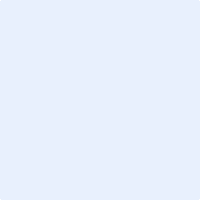 